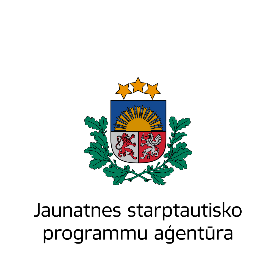 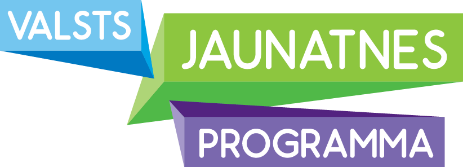 Projekta “Praktisks ielu jaunatnes darbs Rīgas pilsētas apkaimēs”rezultātu prezentācijas pasākums2019.gada 11.septembrīRīgas domes Izglītības, kultūras un sporta departamenta telpāsKr. Valdemāra ielā 5 (Rīgas Kongresu nams), 214.telpaProjekts “Praktisks ielu jaunatnes darbs Rīgas pilsētas apkaimēs” īstenots Izglītības un zinātnes ministrijas Jaunatnes politikas valsts programmas 2018. gadam valsts budžeta finansējuma ietvaros.15:00 – 15:15Projekta “Praktisks ielu jaunatnes darbs Rīgas pilsētas apkaimēs” norise un būtiskākie rezultāti RD IKSD Jaunatnes nodaļas vadītājs D.Zverevs15:15 – 15:30Ielu jaunatnes darba īstenošanas iespējas un izaicinājumi Bolderājas apkaimē. Pieredzes apkopojums.Nodibinājuma “Pievienotā vērtība” pārstāvji15:30 – 15:45Ielu jaunatnes darba īstenošanas iespējas un izaicinājumi Centra (“Origo”) apkaimē. Pieredzes apkopojums.Nodibinājuma “Sociālo pakalpojumu aģentūra” pārstāvji15:45 – 16:00Metodoloģiskās vadlīnijas praktiskam ielu jaunatnes darbam Rīgas pašvaldībāRD IKSD Jaunatnes nodaļas vadītājs D.Zverevs16:00 – 17:00Atgriezeniskā saite un diskusija – pasākuma dalībnieku jautājumi, komentāri, idejas, viedokļi un priekšlikumi